Programs marked with a * are virtual  **Please be aware that while most of our classes are free, specialty classes may charge a minimal fee. Yoga/$10, Strength Training $8, fitness $12  (Prices subject to change without notice) Ongoing Services:Outreach						- Lifeline and Be Safer At HomeFuel Assistance	       				- Durable Medical EquipmentSNAP (formerly Food Stamps)				- Telephone Reassurance Callsmonthly Government Food Distribution		- File of LifeNotary Services					- SHINE (Insurance Specialists)AT HOME COVID TEST KITS available at the howes house THE FOLLOWING PROGRAMS ARE VIRTUAL THROUGH ZOOM OR GOOGLE MEETING:      *Strength + Fitness w/Katryn- Mon, Tues, Thurs, Fri- 9 and 9:35am- Google meeting – Email katrynyerdon@prodigy.net for meeting info *Kanta’s Gentle Yoga – MONDAYs @11:30 EMAIL KANTALIPSKY@gmail.com  FOR MEETING INFO                                                                                     HOWES HOUSE EVENTS:    Yoga w/Martha Abbott – Monday (HYBRID IN PERSON/or ZOOM AT THE HOWES HOUSE), Wednesday (zoom)   and Friday  (HYBRID IN PERSON/or ZOOM AT THE HOWES HOUSE),  9:15 (virtual doors open at 9) Email spiritmovesyou@gmail.com FOR LOG IN INFOWEDNESDAYS 10Am FIT FUN Fitness wITH Margarita at THE HOWES HOUSEDISCUSSION GROUP is on hiatusBRIDGE  AT THE HOWES HOUSE MONDAYS 2-5pm  (bring a partner) must email beaphear2@gmail.com to registermah jong (american and chinese) wednesdays at 1:30pmWEEKLY LUNCH AT THE HOWES HOUSE THURSDAYS AT 12:30PM – pREREGISTER EACH WEEK BY MONDAYS BY 10A 508-693-2896 – suggested weekly voluntary donation $4GHOST STORIES WITH HOLLY NADLER MONDAY OCTOBER 30 AT 2PM+Up Island Council on Aging   OCTOBER 2023   508-693-2896Up Island Council on Aging   OCTOBER 2023   508-693-2896Up Island Council on Aging   OCTOBER 2023   508-693-2896Up Island Council on Aging   OCTOBER 2023   508-693-2896Up Island Council on Aging   OCTOBER 2023   508-693-2896SunMonTueWedThuFriSatOPEN MONDAY – FRIDAY 8:30 AM – 4:00PMCLOSED HOLIDAYSLEGENDHH – HOWES HOUSE1 2 9:15 Yoga w/Martha Abbott - Hybrid9 & 9:35 Strength & Fitness  w/Katryn12 noon soup & scattergories7-9 knitters group39 & 9:35 Strength & Fitness w/Katryn* 11:30 Yoga w/Kanta* 2-5 bridge49:15 Yoga w/Martha Abbott*10A Fitness w/Margarita at HH1:30 mah jong59 & 9:35 Strength & Fitness  w/Katryn * 12:30 weekly lunch sign up  by monday at noonderby fish distribution69:15 Yoga w/Martha Abbott - Hybrid9 & 9:35 Strength & Fitness  w/Katryn* 1P Watercolor789CLOSED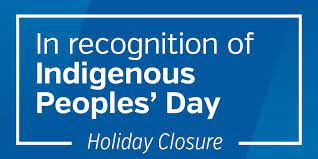 109 & 9:35 Strength & Fitness w/Katryn* 11:30 Yoga w/Kanta*  2-5 bridge119:15 Yoga w/Martha Abbott*Conni Baker Legal Clinic 508-477-026710A Fitness w/Margarita at HH1:30 mah jong129 & 9:35 Strength & Fitness  w/Katryn * 12:30 weekly lunch sign up  by monday at noonderby fish distribution139:15 Yoga w/Martha Abbott – zoom only9 & 9:35 Strength & Fitness  w/Katryn* 1P Watercolor1415169:15 Yoga w/Martha Abbott - Hybrid9 & 9:35 Strength & Fitness  w/Katryn* 7-9 knitters group179 & 9:35 Strength & Fitness w/Katryn* 11:30 Yoga w/Kanta*   2-5 bridge189:15 Yoga w/Martha Abbott*10A Fitness w/Margarita 1:30 MAH JONG2pm cider stroll @ polly hill 199 & 9:35 Strength & Fitness  w/Katryn * 12:30 weekly lunch sign up  by monday at  noon1:30-2:15 aquinnah library – outreach  coordinator Susan merrill answers ?’s about our services209:15 Yoga w/Martha Abbott - Hybrid9 & 9:35 Strength & Fitness  w/Katryn* 1P Watercolor2122239:15 Yoga w/Martha Abbott – Hybridpedi care clinic by appointment  9 & 9:35 Strength & Fitness  w/Katryn* 10:30 friends of coa monthly meeting 7-9 knitters group249 & 9:35 Strength & Fitness w/Katryn* 11:30 Yoga w/Kanta*   2-5 bridgeaudiology clinic by appointment* 259:15 Yoga w/Martha Abbott*10A Fitness w/Margarita at HH1:30 MAH JONG269 & 9:35 Strength & Fitness  w/Katryn * 12:30 weekly lunch sign up  by monday at noon2pm navigator homes presentation279:15 Yoga w/Martha Abbott - Hybrid9 & 9:35 Strength & Fitness  w/Katryn* 1P Watercolor   2829309 & 9:35 Strength & Fitness  w/Katryn* 9:15 Yoga w/martha Abbott - Hybrid2pm ghost stories with holly nadler7-9 knitters group319 & 9:35 Strength & Fitness w/Katryn* 11:30 Yoga w/Kanta* 2-5 bridge